На основу члана 63. став 1. и члана 54. Закона о јавним набавкама („Сл. Гласник РС“ број 124/12, 14/15 и 68/15) комисија за јавну набавку обавештава сва заинтересована лица у поступку да је извршена измена и допуна конкурсне документације за јавну набавку –  ЈН 32/2019, Услуге надзорног органа- Инжењер на пројекту Сектор 1 и Сектор 2.ИЗМЕНА И ДОПУНА КОНКУРСНЕ ДОКУМЕНТАЦИЈЕ БРОЈ 3Мења се текст на страни 203. конкурсне документације тако да сада гласи:ПАРТИЈА 1ПАРТИЈА 2ОБРАЗАЦ СТРУКТУРЕ ЦЕНЕ ЗА ПАРТИЈУ 1ОБРАЗАЦ СТРУКТУРЕ ЦЕНЕ ЗА ПАРТИЈУ 2Мења се део текста модела уговора за обе партије на страни 210 члан 18.  и страни 218 члан 17. тако да сада гласи:Наручилац може дозволити измене током трајања  уговора, на основу образложеног писаног захтева Пружаоца услуге, из разлога на које Пружалац услуге није могао утицати, сходно члану 115. став 2. ЗЈН . Мења се конкурсна документација на страни 130. у делу који се односи на финансијски капацитет тако да сада гласи:Да располаже неопходним финансијским капацитетом, односно да је збирно у претходне 3 (три) обрачунске године: 2017, 2018, 2019. остварио пословни приход у укупном износу од минмално 1.000.000.000,00 динара без ПДВ -а.Да Понуђач није био у блокади више од 15 радних дана у периоду од 12 месеци до дана 08.05.2020. године. Понуђач мора да докаже да над њим није покренут поступак стечаја или ликвидације, односно претходни стечајни поступак (чл. 76. ст. 3. Закона).Мења се део конкурсне документације на страни 132. у делу који се односи на финансијски капацитет тако да сада гласи:Извештај о бонитету за јавне набавке (образац БОН-ЈН) који издаје Агенција за привредне регистре, који мора да садржи: статусне податке понуђача, сажети биланс стања и биланс успеха за претходне 3 (три) обрачунске године (2017, 2018 и 2019).Мења се конкурсна документација на страни 137. у делу који се односи на финансијски капацитет тако да сада гласи:Да располаже неопходним финансијским капацитетом, односно да је збирно у претходне 3 (три) обрачунске године: 2017, 2018, 2019. остварио пословни приход у укупном износу од минимално 700.000.000,00 динара без ПДВ -а.Да Понуђач није био у блокади више од 15 радних дана у периоду од 12 месеци до дана 08.05.2020. године. Понуђач мора да докаже да над њим није покренут поступак стечаја или ликвидације, односно претходни стечајни поступак (чл. 76. ст. 3. Закона).Мења се део конкурсне документације на страни 139. у делу који се односи на финансијски капацитет тако да сада гласи:Извештај о бонитету за јавне набавке (образац БОН-ЈН) који издаје Агенција за привредне регистре, који мора да садржи: статусне податке понуђача, сажети биланс стања и биланс успеха за претходне 3 (три) обрачунске године (2017, 2018 и 2019). Мења се модел уговора за партију 1 и партију 2 на страни 205 члан 4 и на страни 213 члан 3. тако да сада гласи:Наручилац се обавезује да Пружаоцу услуге врши плаћање на следећи начин:     Aвансно плаћање у износу_________ динара (до 10%) од укупно уговорене цене са ПДВ-ом. Плаћање аванса вршиће се у року до 45 дана, у складу са Законом о роковима измирења новчаних обавеза у комерцијалним трансакцијама („Службени гласник РСˮ, број 119/12), од дана када Пружалац услуге достави Наручиоцу: предрачун (авансна ситуација према обрасцу којег одобри Наручилац) у 6 (шест) истоветних примерака,банкарску гаранцију за повраћај аванса из члана 6. овог уговора,банкарску гаранцију за добро изршење посла из члана 6. овог уговора,полисе осигурања из члана 7. овог уговора.Правдање аванса вршиће се тако што ће почев од прве фактуре/рачуна/привремене ситуације, износ стварно извршених Услуга у месецу на које се ситуација односи, умањивати најмање 10℅ од вредности испостављене фактуре/рачуна/привремене ситуације, па све до његовог коначног правдања. Пружалац услуге је у обавези да цео износ примљеног аванса оправда закључно са последњом фактуром/рачуном/привременом ситуацијом. Уколико се повраћај аванса не изврши закључно са последњом фактуром/рачуном/привременом ситуацијом или пре раскида, целокупна неисплаћена разлика одмах доспева за плаћање према Наручиоцу.Остатак од укупно уговорене цене са ПДВ-ом плаћа се путем (месечних фактура/рачуна/привремених ситуација и последње фактуре/рачуна/окончане ситуације)  у износима који ће бити сразмерни проценту реализације изведених и фактурисаних радова над којима је извршен стручни надзор, одобрен и потписан од стране надзорног органа у складу са ситуацијама Извоћача радова и окончаном ситуацијом.Наручилац се обавезује да изабраном Пружаоцу услуге врши плаћања по испостављеним фактурама/рачунима/ситуацијама у року до 45 дана од дана пријема исправно испостављене фактуре/рачуна/ситуације у складу са Законом о роковима измирења новчаних обавеза у комерцијалним трансакцијама („Службени гласник РС“, бр.119/12 и 68/15), под условом да је Пружалац услуге доставио банкарску гаранцију за добро извршење посла и полисе осигурања.Под исправно испостављеном фактуром/рачуном/ситуацијом сматра се фактура/рачуна/ситуација која поседује сва обележја рачуноводствене исправе у смислу одредаба Закона о рачуноводству и ревизији („Службени гласник РСˮ, број 46/2006, 111/2009, 99/2011 - др. закон и 62/2013 - др. закон), пореских прописа и других прописа који уређују ову област и уз коју је Наручиоцу достављен Извештај о извршеној услузи, на које је претходно прибављена сагласност Инвеститора. Уколико изабрани Пружалац услуге испостави фактуре/рачуна/ситуације које у неком елементу не испуњавају услове да буду прихваћене као рачуноводствена исправа и/или не достави Извештај о извршеним Услугама за период за који испоставља фактура/рачун/ситуација и/или није претходно прибављена сагласност Инвеститора, исте неће бити прихваћене као основ за плаћање по овом уговору и биће враћене Пружаоцу услуге у року од 10 (десет) радних дана од дана њиховог пријема, ради отклањања уочених недостатака и/или неправилности.Наручилац је у обавези да  неспорни износ испостављене фактуре/рачуна/ситуације, овери у року од 15 дана од дана добијања исправне  фактуре/рачуна/ситуације.  Плаћање ће се вршити искључиво на рачун Пружаоца услуге  ________________________ отворен код пословне банке __________________.Уколико Извођач радова не изводи радове Пружалац услуге у том периоду неће исказивати трошкове према Наручиоцу. Чим то буде могуће, након завршетка свих Услуга, Пружалац Услуга ће поднети Наручиоцу на разматрање нацрт последње фактуре/рачуна/окончане ситуације са потребном пратећом документацијом, у коме се детаљно приказује  вредност свих извршених Услуга.  Пружалац Услуга може унети и било који додатни износи за које Пружалац Услуга сматра да му се дугују по овом Уговору. Од износа ове фактуре/рачуна/ситуације  биће одбијен износ за било која потраживања, одштете, трошкове и издатке на које Наручилац може стећи право по овом Уговору. У року од 7 дана од дана пријема поменутог предлога Наручилац и Пружалац Услуга ће, уколико је потребно, извршити измене о којима се међусобно договоре. Пружалац Услуга ће након тога припремити и доставити Наручиоцу усаглашену коначну верзију последње фактуре/рачуна/окончане ситуације. Усаглашени обрачун ће се сматрати  као последње фактуре/рачуна/окончана ситуација и исти ће бити оверен од стране Наручиоца. Преостали износ (уколико постоји), по основу последње фактуре/рачуна/оконачне ситуације, који Наручилац треба да плати Пружаоцу Услуга или који Пружалац Услуга треба да плати Наручиоцу ће бити плаћен у року од 15 дана од дана када је последња фактура/рачун/окончана ситуације оверена од стране Инвеститора. Последња фактура/рачун/Окончана ситуација представља потпуно и коначно регулисање свих износа плативих по овом уговору или у вези с њим. Мења се конкурсна документација на страни 191, тако да сада гласи:9.1. Захтеви у погледу начина, рока и услова плаћања за обе Партијеа) Наручилац врши авансно плаћање у износу до 10% од уговорене вредности услуга са ПДВ-ом. Плаћање аванса вршиће се у року до 45 дана, у складу са Законом о роковима измирења новчаних обавеза у комерцијалним трансакцијама („Службени гласник РСˮ, број 119/12), од дана када Понуђач достави Наручиоцу: предрачун (авансна ситуација) у 6 (шест) истоветних примерака,банкарску гаранцију за повраћај аванса банкарску гаранцију за добро изршење посла,полисе осигурања из тачке 12.	Правдање аванса вршиће се тако што ће свака вредност испостављене фактуре/рачуна/привремене ситуације бити умањена за део примљеног аванса, најмање 10% од вредности испостављене фактуре/рачуна/привремене ситуације. Понуђач је у обавези да цео износ примљеног аванса оправда закључно са последњом фактуром/рачуном/привременом ситуацијом.б)  Остатак од укупно уговорене цене са ПДВ-ом плаћа се путем  (месечних фактура/рачуна/привремених ситуација и последње фактуре/рачуна/окончане ситуације) у износима који ће бити сразмерни проценту реализације изведених и фактурисаних радова над којима је извршен стручни надзор, одобрен и потписан од стране надзорног органа у складу са ситуацијама Извоћача радова и окончаном ситуацијом.Услов за оверу и исплату последње фактуре/рачуна/окончане ситуације је завршен рад Комисије за примопредају радова, односно потписаних Записника о примопредаји радова, Записника о коначном обрачуну изведених радова и оверене последње фактуре/рачуна/ окончане ситуације Извођача радова.Наручилац се обавезује да изабраном Понуђачу врши плаћања по испостављеним фактурама/рачунима/ситуацијама  у року до 45 дана од дана пријема исправно испостављене фактуре/рачуна/ситуације у складу са Законом о роковима измирења новчаних обавеза у комерцијалним трансакцијама („Службени гласник РС“, бр.119/12 и 68/15), под условом да је Понуђач доставио банкарску гаранцију за добро извршење посла и полисе осигурања.Под исправно испостављеном фактуром/рачуном/ситуацијом сматра се фактура/рачун/ситуација која поседује сва обележја рачуноводстве исправе у смислу одредаба Закона о рачуноводству и ревизији („Службени гласник РСˮ, број 46/2006, 111/2009, 99/2011 - др. закон и 62/2013 - др. закон), пореских прописа и других прописа који уређују ову област и уз коју је Наручиоцу достављен Извештај о извршеној услузи претходно одобрен од стране Инвеститора. Уколико изабрани Понуђач испостави фактуру/рачун/ситуације које у неком елементу не испуњавају услове да буду прихваћене као рачуноводствена исправа и/или не достави Извештај о извршеним услугама за период за који испоставља фактура/рачун/ситуацију, исте неће бити прихваћене као основ за плаћање и биће враћене Понуђачу у року од 10 (десет) радних дана од дана њиховог пријема, ради отклањања уочених недостатака и/или неправилности.Уколико Наручилац делимично оспори испостављене фактуре/рачуне/ситуације, дужан је да исплати неспорни део фактуре/рачуна/ситуације. Додаје се следећи текст на страни 195 ДОДАТНЕ ИНФОРМАЦИЈЕ ИЛИ ПОЈАШЊЕЊА У ВЕЗИ СА ПРИПРЕМАЊЕМ ПОНУДЕ:Понуђач може да укаже наручиоцу и на евентуално уочене недостатке и неправилности у конкурсној документацији сходно члану 9. Став 1. тачка 14. Правилника о обавезним елементима конкурсне документације у поступцима јавних набваки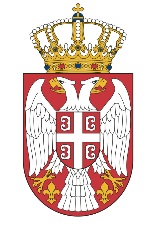 Република СрбијаМИНИСТАРСТВО ГРАЂЕВИНАРСТВА,САОБРАЋАЈА И ИНФРАСТРУКТУРЕБрој: 404-02-132/38/2019-02Датум: 14.05.2020. годинеНемањина 22-26, БеоградУкупна цена без ПДВ-а ПДВУкупна цена са ПДВ-омАванс у износу од ___ % без ПДВ-а (тражени аванс не може бити већи од 10% укупне цене)Аванс у износу од ___ % са ПДВ-ом(тражени аванс не може бити већи од 10% укупне цене)Рок важења понуде (не може бити краћи од 90 дана од дана отварања понуда)У _______________ дана _________ 2020. г.Потпис овлашћеног лица:Укупна цена без ПДВ-а ПДВУкупна цена са ПДВ-омАванс у износу од ___ % без ПДВ-а (тражени аванс не може бити већи од 10% укупне цене)Аванс у износу од ___ % са ПДВ-ом(тражени аванс не може бити већи од 10% укупне цене)Рок важења понуде (не може бити краћи од 90 дана од дана отварања понуда)У _______________ дана _________ 2020. г.У _______________ дана _________ 2020. г.У _______________ дана _________ 2020. г.Потпис овлашћеног лица:НазивЦена без ПДВ-аЦена са ПДВ-омУслуге тима стручњакаУслуге лабораторијских анализаТрошкови коришћења возила и просторијаОстали трошковиУкупноУ _______________ дана _________ 2020. г.Потпис овлашћеног лица:НазивЦена без ПДВ-аЦена са ПДВ-омУслуге тима стручњакаУслуге лабораторијских анализаТрошкови коришћења возила и просторијаОстали трошковиУкупноУ _______________ дана _________ 2020. г.Потпис овлашћеног лица: